ЗМІСТ НАВЧАЛЬНО-МЕТОДИЧНОГО КОМПЛЕКСУ                                                       (шифр та назва)
1)ХХХ – скорочена назва дисципліни (перші літери кожного слова з назви дисципліни)2)Вказується дата затвердження до друку та номер справи у Номенклатурі справ кафедри3)Вказується дата розміщення у інституційному депозитарії АБО дата та місце розміщення на кафедрі4)У вигляді переліку теоретичних питань та типових завдань для розв’язку, з яких формуватимуться білети для проведення модульної контрольної роботи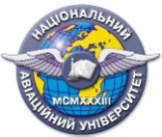 Система менеджменту якостіНавчально-методичний комплекснавчальної дисципліни«Екологічне право»ШифрдокументаСМЯ НАУ НМК 13.01.05 - 01 – 2018Система менеджменту якостіНавчально-методичний комплекснавчальної дисципліни«Екологічне право»Стор. ___з_____Стор. ___з_____ДисциплінаДисциплінаДоговори в галузі повітряного та космічного праваДоговори в галузі повітряного та космічного праваДоговори в галузі повітряного та космічного праваДоговори в галузі повітряного та космічного праваДоговори в галузі повітряного та космічного права(назва дисципліни)(назва дисципліни)(назва дисципліни)(назва дисципліни)(назва дисципліни)(назва дисципліни)Освітній ступіньОсвітній ступіньОсвітній ступіньОсвітній ступіньмагістрмагістрмагістрГалузь знаньГалузь знаньГалузь знаньГалузь знань08  «Право»08  «Право»08  «Право»(шифр та назва)(шифр та назва)(шифр та назва)(шифр та назва)Спеціальність (напрям підготовки)Спеціальність (напрям підготовки)Спеціальність (напрям підготовки)Спеціальність (напрям підготовки)Спеціальність (напрям підготовки)Спеціальність (напрям підготовки)081 «Право»(шифр та назва)Спеціалізація (ОП)  Спеціалізація (ОП)  Спеціалізація (ОП)  Спеціалізація (ОП)  Спеціалізація (ОП)  №Складова комплексуПозначення
електронного файлу1)Наявність
Наявність
№Складова комплексуПозначення
електронного файлу1)друкований
вигляд 2)
електронний
вигляд 3)
Навчальна програмаРобоча навчальна програма
(денна форма навчання)02_ ДГПКП_РП_С 31.10.17 13.01.05-01-2017Робоча навчальна програма
(заочна форма навчання)Положення про рейтингову систему оцінювання (заочна форма навчання)Календарно-тематичний план05_ ДГПКП_КТП29.10.2017Конспект лекцій/курс лекцій06_ ДГПКП_КЛ29.10.2017Методичні рекомендації з виконання домашніх завдань (розрахунково-графічних робіт) 07_ДГПКП_МРс29.10.2017Методичні рекомендації з виконання контрольних робіт для студентів заочної форми навчання
 08_ДГПКП_МР_КРз29.10.2017Методичні рекомендації до виконання курсової роботи (проекту)
09_ДГПКП_МР_КРсМетодичні рекомендації з самостійної роботи
студентів з опанування навчального матеріалу
10_ДГПКП_МР_СРС29.10.2017Методичні рекомендації з підготовки студентів до практичних (семінарських) занять
11_ ДГПКП_МР_ПЗ29.10.2017Тести з дисципліни/практичні ситуаційні задачі
12_ ДГПКП_Т29.03.2017Модульні контрольні роботи13_ДГПКП_МКР-129.03.2017Пакет комплексної контрольної роботи14_ДГПКП_ККР29.03.2017Затверджені екзаменаційні білети15_ДГПКП_ЗЕБ